ONLINE IZLOŽBAFINANCIJSKI TJEDAN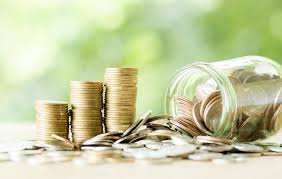 II. gimnazija, Split22. 3. 2021.  – 28. 3. 2021.Predavanja:Lara Baković (mentor: Sanja Vitaljić): ˝Kamate˝  bit.ly/KAMATE1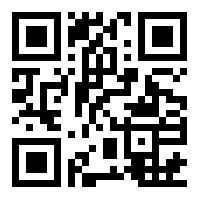 Ante Vujanović (mentor: Sanja Vitaljić): ˝Izračun plaće u Hrvatskoj˝           bit.ly/ MATEMATIKA PLAĆE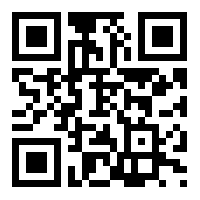 Mia Milković i Ana Žarković (mentor: Sanda Ilić):„ Kriptovaluta“http://bit.ly/kripto-valuta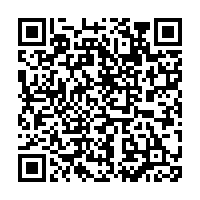 Kiara Rogač i Paula Katić (mentor Sanda Ilić):„Mirovine“http://bit.ly/Mirovine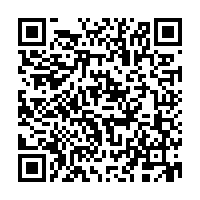  Damir Lelas (mentor Karmen Šesnić):„Sve što treba znati o kreditu“http://bit.ly/SveStoTrebateZnatiOKreditu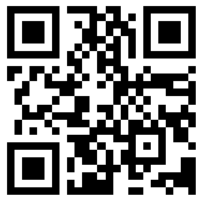 Aktiv matematike